УКРАЇНАВАЛКІВСЬКА МІСЬКА РАДАБОГОДУХІВСЬКОГО РАЙОНУ ХАРКІВСЬКОЇ ОБЛАСТІХІ сесія VIII скликання          Проєкт 			    РІШЕННЯПро  надання  гр. ПАВЛІЮ Ю.І.в  оренду   земельної  ділянки         Розглянувши  клопотання  та додані до нього матеріали   гр. ПАВЛІЯ Юрія Івановича , що проживає  вул. Богодухівська, буд.39, м. Валки, Богодухівського району, Харківської області  керуючись статтями 26,42,59, Закону України « Про місцеве самоврядування  в Україні »,  12,93,122,123, 125,126,186 та пункту 21 Перехідних положень Земельного кодексу України , врахувавши  висновки та рекомендації постійної комісії міської ради з питань містобудування, будівництва, земельних відносин та охорони  природи, Валківська міська рада вирішила:1. Надати  ПАВЛІЮ ЮРІЮ ІВАНОВИЧУ   в оренду   земельну ділянку  за кадастровим номером  6321287501:00:001:0270, площею 0,0671 га,  розташовану на території Валківської територіальної громади за адресою: вул.  Спортивна, 5,   с. Сніжків, Богодухівський район,  Харківська область  , ( на якій розташований об’єкт  нерухомого майна, що перебуває у його приватній  власності),   строком  на 25 років для будівництва та обслуговування будівель торгівлі,  за цільовим призначенням (КВЦПЗ 03.07).2. Встановити щорічну ставку орендної плати у розмірі _____(____________       ____відсотків) від нормативної грошової оцінки земельної ділянки.3. Надати право  Валківському міському голові СКРИПНІЧЕНКУ Валерію Володимировичу на укладання договору  оренди  землі  з гр. ПАВЛІЄМ Юрієм  Івановичем4. гр. ПАВЛІЮ Юрію Івановичу  в місячний термін, з дати прийняття даного рішення,  укласти договір оренди землі та зареєструвати право оренди земельної  ділянки  в Державному реєстрі прав. 5. Орендарю:5.1. Виконувати обов’язки землекористувача відповідно до вимог статті 96 Земельного кодексу України.5.2. У п'ятиденний термін після державної реєстрації права оренди земельної ділянки надати по одному примірнику договору оренди землі  до Валківської міської ради.6. Контроль за виконанням рішення покласти на  постійну комісію міської ради з питань містобудування, будівництва, земельних відносин та охорони природи ( Володимир ДАРАГАН ) та постійну комісію міської ради з питань планування, фінансів, бюджету, соціально-економічного розвитку, інвестиційної діяльності та регуляторної  політики  ( Євгеній ШАПОВАЛ ).Міський голова 		                                    	Валерій СКРИПНІЧЕНКОвід      липня 2021 року              Валки№ 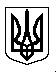 